17.06.2020 г. № 120РОССИЙСКАЯ ФЕДЕРАЦИЯИРКУТСКАЯ ОБЛАСТЬБРАТСКИЙ РАЙОНКАЛТУКСКОЕ МУНИЦИПАЛЬНОЕ ОБРАЗОВАНИЕДУМАРЕШЕНИЕО ВНЕСЕНИИ ИЗМЕНЕНИЙ И ДОПОЛНЕНИЙ В РЕШЕНИЕ ДУМЫ КАЛТУКСКОГО СЕЛЬСКОГО ПОСЕЛЕНИЯ № 104 ОТ 09.03.2016 Г. «О ВНЕСЕНИИ ИЗМЕНЕНИЙ В РЕШЕНИЕ ДУМЫ КАЛТУКСКОГО СЕЛЬСКОГО ПОСЕЛЕНИЯ № 6 ОТ 30.11.2012 Г. «ОБ УТВЕРЖДЕНИИ МУНИЦИПАЛЬНОЙ ПРОГРАММЫ КОМПЛЕКСНОГО РАЗВИТИЯ КОММУНАЛЬНОЙ ИНФРАСТРУКТУРЫ КАЛТУКСКОГО СЕЛЬСКОГО ПОСЕЛЕНИЯ В 2013-2015 Г.Г.»»В целях приведения в соответствие действующему законодательству, руководствуясь ст.47 Устава Калтукского муниципального образования, Дума Калтукского сельского поселения, -РЕШИЛА:1.Внести изменения и дополнения в решение Думы Калтукского сельского поселения № 104 от 09.03.2016 г. «О внесении изменений в решение Думы Калтукского сельского поселения № 6 от 30.11.2012 г. «Об утверждении муниципальной Программы комплексного развития коммунальной инфраструктуры Калтукского сельского поселения в 2013-2015 г.г.»», согласно приложений к настоящему решению.2. Настоящее решение и Программа комплексного развития коммунальной инфраструктуры Калтукского сельского поселения в 2016-2032 годах подлежат опубликованию в Информационном бюллетене Калтукского муниципального образования и размещению на официальном сайте http://калтук.рф/.3. Решение Думы Калтукского сельского поселения № 50 от 24.08.2018 г. «О внесении изменений и дополнений в решение Думы Калтукского сельского поселения № 104 от 09.03.2016 г. «О внесении изменений в решение Думы Калтукского сельского поселения № 6 от 30.11.2012 г. «Об утверждении муниципальной программы комплексного развития коммунальной инфраструктуры Калтукского сельского поселения в 2013-2015 г.г.»», считать утратившим силу.4. Контроль за исполнением настоящего решения возложить на постоянную депутатскую комиссию по жилищно – коммунальному хозяйству Думы Калтукского сельского поселения.Председатель Думы,Глава Калтукскогомуниципального образованияП.Ю. БольшешаповИркутская областьБратский районКалтукское муниципальное образование АдминистрацияКалтукского сельского поселения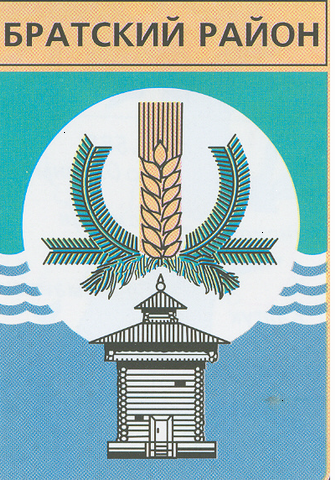 МУНИЦИПАЛЬНАЯ ПРОГРАММАКОМПЛЕКСНОГО РАЗВИТИЯ КОММУНАЛЬНОЙ ИНФРАСТРУКТУРЫ КАЛТУКСКОГО СЕЛЬСКОГО ПОСЕЛЕНИЯ В 2016-2032 ГОДАХс. Калтук, 2020 г.Приложение  к решению Думы Калтукского сельского поселенияот 17.06.2020 г. № 120Паспорт программы комплексного развития коммунальной инфраструктуры Калтукского сельского поселения в 2016-2032 годах1. ВВЕДЕНИЕПрограмма комплексного развития коммунальной инфраструктуры Калтукского сельского поселения в 2016-2032 годах предусматривает повышение качества предоставляемых коммунальных услуг и создание условий, необходимых для привлечения организаций различных организационно-правовых форм к управлению объектами коммунальной инфраструктуры, а также средств внебюджетных источников для модернизации объектов коммунальной инфраструктуры.Программа предусматривает мероприятия, направленные на повышение благоприятных условий жизнедеятельности населения, на ограничение негативного воздействия на окружающую среду. Мероприятия предусмотрены с учетом существующего состояния объектов инженерной инфраструктуры и с учетом прогноза изменения численности населения.Программа направлена на обеспечение надежного и устойчивого обслуживания потребителей коммунальных услуг, снижение сверхнормативного износа объектов коммунальной инфраструктуры, модернизацию этих объектов путем внедрения энергоэффективных технологий, разработку и внедрение мер по стимулированию эффективного и рационального хозяйствования организаций коммунального комплекса, привлечение средств внебюджетных источников.1. КРАТКАЯ ХАРАКТЕРИСТИКА КОММУНАЛЬНОЙ ИНФРАСТРУКТУРЫНа территории Калтукского сельского поселения функционируют 5 муниципальных котельных, 5 водозаборных скважин,  тепловых,  водопроводных,  канализационных сетей. На сегодняшний день далеко не все объекты коммунальной инфраструктуры работают эффективно. Содержание системы жилищно-коммунального хозяйства в ее нынешнем виде очень затратно и для потребителей жилищно-коммунальных услуг, и для бюджетной сферы, и для организации коммунального комплекса.Рассмотрим существующую ситуацию по каждому виду объектов коммунальной инфраструктуры и возможные пути решения проблем.  ВодоснабжениеПриоритетными источниками системы водоснабжения с. Калтук являютсяподземные воды. Большая часть населения снабжается водой за счёт ряда водозаборных скважин и трубопроводов, объединённых в централизованнуюсистему водоснабжения, а другая часть - за счёт индивидуальных водозаборных скважин и шахтных колодцев. Водопроводные очистные сооружения в с. Калтук отсутствуют. На территории села размещены два подземных водозабора, включающих в себя скважины для забора воды и водонапорные башни. От водозабора, расположенного в северной части села, при помощи сетей водоснабжения и четырёх водонапорных башен организована централизованная система водоснабжения. Водозабор, расположенный в южной части села используется для нужд фермы. Общая протяжённость сетей водоснабжения составляет 9.9 км.Основные показатели водопотребления Калтукского муниципального образования приведены ниже (Таблица ). Таблица 1 Основные показатели водопотребления Калтукского муниципального образования Водоотведение (канализация)На территории с. Калтук централизованная система водоотведения отсутствует. В населенных пунктах отвод сточных вод осуществляется в выгребные ямы, надворные туалеты с последующим сбросом на рельеф. Основные показатели водоотведения Калтукского муниципального образования приведены в таблице 2. Таблица 2Основные показатели водоотведения Калтукского муниципального образованияЭлектроснабжениеСистема электроснабжения Калтукского муниципального образования централизованная. Источником централизованного электроснабжения является понизительная подстанция ПС 35/10 кВ «Калтук» мощностью 2х6.3 МВА, расположенная в с. Калтук. Электроснабжение потребителей осуществляется от 27 ТП 10/0.4 кВ различной мощности. Общая протяжённость ЛЭП в границах населенного пункта составляет: ЛЭП 35 кВ – 1 км; ЛЭП 10 кВ – 11.2 км. Основной проблемой является значительный износ сетей электроснабжения и оборудования ТП 10/0.4 кВ.Основные показатели электропотребления Калтукского муниципального образования приведены в таблице 3.Таблица 3Основные показатели электропотребления Калтукского муниципального образованияТеплоснабжениеТеплоснабжение объектов общественно-делового назначения, а также части малоэтажной жилой застройки осуществляется от 5-ти котельных. Центральная котельная  работает на угле, участковой больницы на дровах, клуба на угле и дровах, детского сада на угле,   школы на дровах и угле. Система теплоснабжения закрытая, двухтрубная. Схема подключения потребителей к системе теплоснабжения – зависимая. Расчётный температурный график отпуска тепла - 95/70 °С. Теплоснабжение индивидуальной и малоэтажной жилой застройки, не подключенной к котельным, осуществляется от индивидуальных котлов. Топливом являются дрова, уголь.ГазоснабжениеСнабжение природным газом населенных пунктов Калтукского муниципального образования отсутствует.3. ЦЕЛИ, ЗАДАЧИ, СРОКИ И ЭТАПЫ РЕАЛИЗАЦИИ ПРОГРАММЫОсновная цель Программы - повышение уровня жизни населения, повышение устойчивости и эффективности работы объектов жизнеобеспечения. Для достижения поставленных целей Программой предусмотрено решение задач по развитию, восстановлению и техническому перевооружению основных объектов коммунальной инфраструктуры, снижению непроизводительных затрат предприятий коммунального комплекса.4. СРОКИ И ЭТАПЫ РЕАЛИЗАЦИИ ПРОГРАММЫПрограмма реализуется в 2016-2032 годах в один этап.5. СИСТЕМА ПРОГРАММНЫХ МЕРОПРИЯТИЙ, МЕХАНИЗМ ИХ РЕАЛИЗАЦИИПлан мероприятий Программы прилагается (приложение № 1 к Программе).Программа утверждается решением Думы Калтукского сельского поселения. Организацию управления и контроль за исполнением мероприятий Программы осуществляет глава администрации Калтукского муниципального образования.Программа включает ряд мероприятий, выполнение которых требует привлечения финансовых средств. Источниками финансового обеспечения являются: средства бюджета и внебюджетные средства. Объемы финансирования мероприятий данной Программы, указанные в приложении № 1, не являются фиксированными и могут быть изменены при подготовке технико-экономических обоснований и разработке проектно-сметной документации. Объемы финансирования из областного бюджета, предусмотренные данной программой, являются предварительными и могут быть скорректированы.6. ОЖИДАЕМЫЕ РЕЗУЛЬТАТЫ ОТ РЕАЛИЗАЦИИ МЕРОПРИЯТИЙ ПРОГРАММЫУспешная реализация данной Программы позволит:- обеспечить более комфортные условия проживания населения путем развития системы коммунальной инфраструктуры и повышения качества предоставления коммунальных услуг;-.повысить надежность и эффективность работы объектов коммунального назначения;- снизить потребление энергетических ресурсов и оптимизировать расходы на финансирование мероприятий по поддержанию жизнеспособности объектов коммунальной инфраструктуры;- решить стратегическую задачу привлечения инвестиций для модернизации и развития жилищно-коммунального комплекса.Реализация разработанной Программы - экономическая основа снижения издержек на производство услуг при реформировании жилищно-коммунального хозяйства. Ожидаемый размер экономии от реализации мероприятий Программы составляет 38641,43 тыс. руб.Приложение № 1к программе комплексного развития коммунальной инфраструктуры Калтукского муниципального образования в 2016-2032 г.г.МЕРОПРИЯТИЯ ПРОГРАММЫ КОМПЛЕКСНОГО РАЗВИТИЯ КОММУНАЛЬНОЙ ИНФРАСТРУКТУРЫ КАЛТУКСКОГО МУНИЦИПАЛЬНОГО ОБРАЗОВАНИЯ В 2016 - 2032 г.г.Наименование ПрограммыМуниципальная Программа комплексного развития коммунальной инфраструктуры Калтукского сельского поселения в 2016-2032 годах (далее Программа)Заказчик ПрограммыАдминистрация Калтукского сельского поселенияОснование для разработки ПрограммыФедеральный закон от 30.12.2004 г. № 210-ФЗ «Об основах регулирования тарифов организаций коммунального комплекса», приказ Министерства регионального развития РФ от 06.05.2011г. № 204 «О разработке программ комплексного развития систем коммунальной инфраструктуры муниципальных образований»Реквизиты правового акта об утверждении ПрограммыРешение Думы Калтукского сельского поселения № 104 от 09.03.2016 г. «О внесении изменений в Решение Думы Калтукского сельского поселения № 6 от 30.11.2012 г. «Об утверждении муниципальной Программы  комплексного развития коммунальной инфраструктуры Калтукского  сельского поселения в 2013-2015 гг.»Разработчики ПрограммыАдминистрация Калтукского сельского поселенияСроки реализации Программы2016-2032 гг.Цели ПрограммыСнижение аварийности, повышение устойчивости и эффективности работы объектов жизнеобеспечения.Задачи Программы1. Снижение износа, восстановление и техническое перевооружение основных объектов коммунального комплекса; 2. Снижение затрат на предоставление коммунальных услуг.Объемы и источники финансирования ПрограммыВсего –38641,43 тыс. руб., в т.ч. - за счет средств областного бюджета – 28907,0 тыс. руб.;- за счет средств бюджета поселения – 9734,43 тыс. руб.- за счет внебюджетных источников – 0 тыс. руб.Ожидаемые конечные результаты реализации Программы1. Повышение эффективности работы организаций коммунального комплекса, надежности и устойчивости работы объектов жизнеобеспечения;2. Повышение качества предоставляемых коммунальных услуг, и уровня жизни населения;3. Оптимизация расходов на финансирование мероприятий по поддержанию жизнеспособности объектов жизнеобеспечения.Механизм реализации ПрограммыПрограмма реализуется в соответствии с прилагаемыми мероприятиями (приложение № 1 к программе комплексного развития коммунальной инфраструктуры Калтукского сельского поселения в 2016-2032 гг.)№ п/пНаименованиеводопотребителейЧисленность населения,чел.Норма водопотребления, л/сутКоличествопотребляемой воды, м3/сутКоличествопотребляемой воды, м3/сут№ п/пНаименованиеводопотребителейЧисленность населения,чел.Норма водопотребления, л/сутQсут.срQсут.max1с. Калтук203566134,4876№ п/пНаселенный пунктЧисленность населения, чел.Норма водоотведения, л/сутОбъем сточных вод, м³/сут1с. Калтук8224520,09Наименование потребителейКоличество проживающих (чел.)Энергопотреб-ление (кВт*ч/чел. в год)Нагрузка на шинах 0,4 кВ, кВтПотребность в эл. энергии (млн. кВт*ч/год)Наименование потребителейКоличество проживающих (чел.)Энергопотреб-ление (кВт*ч/чел. в год)Нагрузка на шинах 0,4 кВ, кВтПотребность в эл. энергии (млн. кВт*ч/год)Наименование потребителейКоличество проживающих (чел.)Энергопотреб-ление (кВт*ч/чел. в год)Нагрузка на шинах 0,4 кВ, кВтПотребность в эл. энергии (млн. кВт*ч/год)с. Калтук20351400367,22,85п/пНаименование основных мероприятийОтветственный исполнитель, соисполнители и участникиИсточники финансированияОбъем финансиро-вания всего, тыс.руб.в том числе по годам:в том числе по годам:в том числе по годам:в том числе по годам:в том числе по годам:в том числе по годам:в том числе по годам:в том числе по годам:в том числе по годам:в том числе по годам:в том числе по годам:в том числе по годам:в том числе по годам:п/пНаименование основных мероприятийОтветственный исполнитель, соисполнители и участникиИсточники финансированияОбъем финансиро-вания всего, тыс.руб.2016г.2017г.2018 г.2019г.2020г.2021 г.2022 г.2023 г.2024 г.2025 г.2026 г.2027 г.2028-2032 г.г.1234567  891011121314151617181.Подготовка к зиме и модернизация объектов коммунальной инфраструктуры на 2016-2032 г.г.Администрация Калтукского сельского поселения Всего:35618,33242,1254,1266,8280,1294,132074,83324,3340,6357,6375,7394,2413,901.Подготовка к зиме и модернизация объектов коммунальной инфраструктуры на 2016-2032 г.г.Администрация Калтукского сельского поселения Областной бюджет28907,00000028907,000000001.Подготовка к зиме и модернизация объектов коммунальной инфраструктуры на 2016-2032 г.г.Администрация Калтукского сельского поселения Федеральный бюджет000000000000001.Подготовка к зиме и модернизация объектов коммунальной инфраструктуры на 2016-2032 г.г.Администрация Калтукского сельского поселения Местный бюджет6711,33242,1254,1266,8280,1294,13167,83324,3340,6357,6375,7394,2413,901.Подготовка к зиме и модернизация объектов коммунальной инфраструктуры на 2016-2032 г.г.Администрация Калтукского сельского поселения Другие источники000000000000001.1.Основное мероприятие : Ремонт и подготовка к зиме объектов коммунальной инфраструктурыАдминистрация Калтукского сельского поселения Всего:2387,6150,1157,5165,4173,6182,3191,4201,1211,1221,6232,7244,3256,601.1.Основное мероприятие : Ремонт и подготовка к зиме объектов коммунальной инфраструктурыАдминистрация Калтукского сельского поселения Областной бюджет000000000000001.1.Основное мероприятие : Ремонт и подготовка к зиме объектов коммунальной инфраструктурыАдминистрация Калтукского сельского поселения Федеральный бюджет000000000000001.1.Основное мероприятие : Ремонт и подготовка к зиме объектов коммунальной инфраструктурыАдминистрация Калтукского сельского поселения Местный бюджет2387,6150,1157,5165,4173,6182,3191,4201,1211,1221,6232,7244,3256,601.1.Основное мероприятие : Ремонт и подготовка к зиме объектов коммунальной инфраструктурыАдминистрация Калтукского сельского поселения Другие источники000000000000001.2.Основное мероприятие: Строительство, реконструкция и модернизация объектов коммунальной инфраструктуры Администрация Калтукского сельского поселения Всего:33230,739296,6101,4106,5111,831883,43123,3129,5136143149,9157,301.2.Основное мероприятие: Строительство, реконструкция и модернизация объектов коммунальной инфраструктуры Администрация Калтукского сельского поселения Областной бюджет28907,00000028907,000000001.2.Основное мероприятие: Строительство, реконструкция и модернизация объектов коммунальной инфраструктуры Администрация Калтукского сельского поселения Федеральный бюджет000000000000001.2.Основное мероприятие: Строительство, реконструкция и модернизация объектов коммунальной инфраструктуры Администрация Калтукского сельского поселения Местный бюджет4323,739296,6101,4106,5111,82976,43123,3129,5136143149,9157,301.2.Основное мероприятие: Строительство, реконструкция и модернизация объектов коммунальной инфраструктуры Администрация Калтукского сельского поселения Другие источники000000000000001.3.Капитальный ремонт инженерных сетей по адресу: Иркутская область, Братский р-н, с. КалтукАдминистрация Калтукского сельского поселенияВсего:000000000000001.3.Капитальный ремонт инженерных сетей по адресу: Иркутская область, Братский р-н, с. КалтукАдминистрация Калтукского сельского поселенияОбластной бюджет000000000000001.3.Капитальный ремонт инженерных сетей по адресу: Иркутская область, Братский р-н, с. КалтукАдминистрация Калтукского сельского поселенияФедеральный бюджет000000000000001.3.Капитальный ремонт инженерных сетей по адресу: Иркутская область, Братский р-н, с. КалтукАдминистрация Калтукского сельского поселенияМестный бюджет000000000000001.3.Капитальный ремонт инженерных сетей по адресу: Иркутская область, Братский р-н, с. КалтукАдминистрация Калтукского сельского поселенияДругие источники000000000000002.Энергосбережение и повышение энергетической эффективности на 2016-2032 г.г.Администрация Калтукского сельского поселения Всего:318,32202122,0523,1524,325,626,828,129,531,0232,634,202.Энергосбережение и повышение энергетической эффективности на 2016-2032 г.г.Администрация Калтукского сельского поселения Областной бюджет000000000000002.Энергосбережение и повышение энергетической эффективности на 2016-2032 г.г.Администрация Калтукского сельского поселения Федеральный бюджет000000000000002.Энергосбережение и повышение энергетической эффективности на 2016-2032 г.г.Администрация Калтукского сельского поселения Местный бюджет318,32202122,0523,1524,325,626,828,129,531,0232,634,202.Энергосбережение и повышение энергетической эффективности на 2016-2032 г.г.Администрация Калтукского сельского поселения Другие источники000000000000002.1.Энергосбережение и повышение энергетической эффективности на объектах бюджетной сферы, коммунального назначения, жилого фондаАдминистрация Калтукского сельского поселения Всего:318,32202122,0523,1524,325,626,828,129,531,0332,634,202.1.Энергосбережение и повышение энергетической эффективности на объектах бюджетной сферы, коммунального назначения, жилого фондаАдминистрация Калтукского сельского поселения Областной бюджет000000000000002.1.Энергосбережение и повышение энергетической эффективности на объектах бюджетной сферы, коммунального назначения, жилого фондаАдминистрация Калтукского сельского поселения Федеральный бюджет000000000000002.1.Энергосбережение и повышение энергетической эффективности на объектах бюджетной сферы, коммунального назначения, жилого фондаАдминистрация Калтукского сельского поселения Местный бюджет318,32202122,0523,1524,325,626,828,129,531,0332,634,202.1.Энергосбережение и повышение энергетической эффективности на объектах бюджетной сферы, коммунального назначения, жилого фондаАдминистрация Калтукского сельского поселения Другие источники000000000000003.Благоустройство на 2016-2032 г.г.Администрация Калтукского сельского поселения Всего:2704,780170178,5187,4196,8206,6217228239,2251,2263,7276,9290,703.Благоустройство на 2016-2032 г.г.Администрация Калтукского сельского поселения Областной бюджет000000000000003.Благоустройство на 2016-2032 г.г.Администрация Калтукского сельского поселения Федеральный бюджет000000000000003.Благоустройство на 2016-2032 г.г.Администрация Калтукского сельского поселения Местный бюджет2704,780170178,5187,4196,8206,6217228239,2251,2263,7276,9290,703.Благоустройство на 2016-2032 г.г.Администрация Калтукского сельского поселения Другие источники000000000000003.1. Мероприятие: Развитие, содержание, ремонт и модернизация системы наружного освещения населенных пунктовАдминистрация Калтукского сельского поселения Всего:477,373031,533,0734,736,538,340,242,244,346,548,851,303.1. Мероприятие: Развитие, содержание, ремонт и модернизация системы наружного освещения населенных пунктовАдминистрация Калтукского сельского поселения Областной бюджет000000000000003.1. Мероприятие: Развитие, содержание, ремонт и модернизация системы наружного освещения населенных пунктовАдминистрация Калтукского сельского поселения Федеральный бюджет000000000000003.1. Мероприятие: Развитие, содержание, ремонт и модернизация системы наружного освещения населенных пунктовАдминистрация Калтукского сельского поселения Местный бюджет477,373031,533,0734,736,538,340,242,244,346,548,851,33.1. Мероприятие: Развитие, содержание, ремонт и модернизация системы наружного освещения населенных пунктовАдминистрация Калтукского сельского поселения Другие источники000000000000003.2.Мероприятие: Озеленение территорииАдминистрация Калтукского сельского поселения Всего:477,373031,5033,0734,736,538,340,242,244,346,548,851,303.2.Мероприятие: Озеленение территорииАдминистрация Калтукского сельского поселения Областной бюджет000000000000003.2.Мероприятие: Озеленение территорииАдминистрация Калтукского сельского поселения Федеральный бюджет000000000000003.2.Мероприятие: Озеленение территорииАдминистрация Калтукского сельского поселения Местный бюджет477,373031,5033,0734,736,538,340,242,244,346,548,851,303.2.Мероприятие: Озеленение территорииАдминистрация Калтукского сельского поселения Другие источники000000000000003.3.Мероприятие: Реализация мероприятий по содержанию и благоустройству территории кладбища Администрация Калтукского сельского поселения Всего:477,373031,533,134,736,538,340,242,244,346,548,851,303.3.Мероприятие: Реализация мероприятий по содержанию и благоустройству территории кладбища Администрация Калтукского сельского поселения Областной бюджет000000000000003.3.Мероприятие: Реализация мероприятий по содержанию и благоустройству территории кладбища Администрация Калтукского сельского поселения Федеральный бюджет000000000000003.3.Мероприятие: Реализация мероприятий по содержанию и благоустройству территории кладбища Администрация Калтукского сельского поселения Местный бюджет477,373031,533,134,736,538,340,242,244,346,548,851,303.3.Мероприятие: Реализация мероприятий по содержанию и благоустройству территории кладбища Администрация Калтукского сельского поселения Другие источники000000000000003.4.Мероприятие: Устройство и содержание площадок временного хранения отходов (свалок)Администрация Калтукского сельского поселения Всего:477,373031,5033,134,736,538,340,242,244,346,548,851,303.4.Мероприятие: Устройство и содержание площадок временного хранения отходов (свалок)Администрация Калтукского сельского поселения Областной бюджет000000000000003.4.Мероприятие: Устройство и содержание площадок временного хранения отходов (свалок)Администрация Калтукского сельского поселения Федеральный бюджет000000000000003.4.Мероприятие: Устройство и содержание площадок временного хранения отходов (свалок)Администрация Калтукского сельского поселения Местный бюджет477,373031,5033,134,736,538,340,242,244,346,548,851,303.4.Мероприятие: Устройство и содержание площадок временного хранения отходов (свалок)Администрация Калтукского сельского поселения Другие источники000000000000003.5.Мероприятие: Прочие мероприятия по благоустройствуАдминистрация Калтукского сельского поселения Всего:795,35052,555,157,860,763,86770,373,877,581,485,403.5.Мероприятие: Прочие мероприятия по благоустройствуАдминистрация Калтукского сельского поселения Областной бюджет000000000000003.5.Мероприятие: Прочие мероприятия по благоустройствуАдминистрация Калтукского сельского поселения Федеральный бюджет000000000000003.5.Мероприятие: Прочие мероприятия по благоустройствуАдминистрация Калтукского сельского поселения Местный бюджет795,35052,555,157,860,763,86770,373,877,581,485,403.5.Мероприятие: Прочие мероприятия по благоустройствуАдминистрация Калтукского сельского поселения Другие источники000000000000004.Всего:38641,43432,1453,6476,25499,75525,032317,43579,1607,9637,37670,43703,7738,804.Областной бюджет28907,00000028907,000000004.Федеральный бюджет000000000000004.Местный бюджет9734,43432,1453,6476,25499,75525,03410,43579,1607,9637,37670,43703,7738,804.Другие источники00000000000000